Алгоритм действий педагогических работников школы в случае выявления признаков, свидетельствующих о суицидальной угрозе обучающегося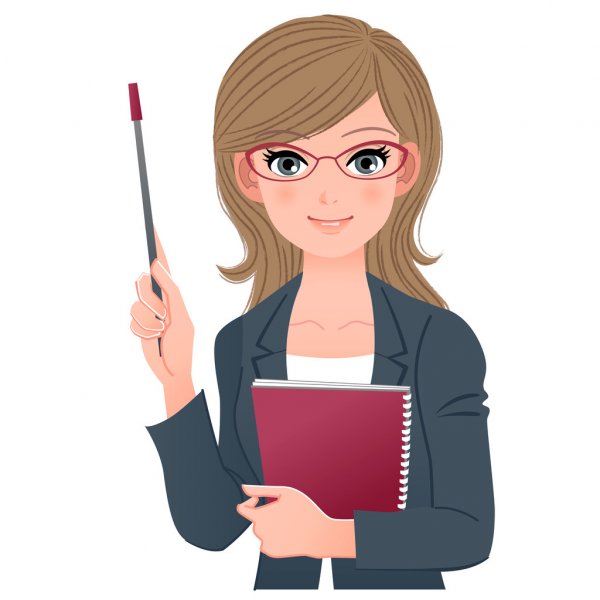 Учитель:информирование руководителя образовательной организации в случае выявления признаков суицидального поведения несовершеннолетнихнаблюдение за изменениями в поведении обучающегося с признаками суицидального поведения, при необходимости с привлечением педагога-психолога, классного руководителя, медицинского работникаоказание обучающемуся с признаками суицидального поведения эмоциональной поддержки, индивидуальной помощиинформирование педагога-психолога обо всех изменениях в поведении обучающегося с признаками суицидального поведениясоблюдение	принципа конфиденциальности информации.Классный руководитель:информирование руководителя образовательной организации в случае выявления признаков суицидального поведения несовершеннолетнихнаблюдение за изменениями в поведении обучающегося с признаками суицидального поведения, при необходимости с привлечением педагога-психолога, медицинского работникаоказание обучающемуся с признаками суицидального поведения эмоциональной поддержки, индивидуальной помощипатронаж семьи обучающегося с признаками суицидального поведения, оценка жилищных условий, а также внутрисемейного климатапроведение групповых и индивидуальных занятий с обучающимися по профилактике суицидального поведения	среди несовершеннолетних, при необходимости с привлечением педагога-психолога, социального педагога, медицинского работникаорганизация	работы	 с родителями (иными законными представителями) обучающихся по профилактике суицидального	поведения среди несовершеннолетних, при необходимости с привлечением социального педагогамониторинг социальных сетей обучающихся с признаками суицидального поведениясоблюдение	принципа конфиденциальности информации.Педагог-психолог:Проведение диагностического исследования для оценки риска самоубийстваДействия при незначительной или средней степени риска:1)мониторинг изменения психоэмоционального состояния обучающегося с признаками суицидального поведения;2) оказание эмоциональной поддержки, фиксация внимания на	сильные стороны обучающегося;3) информирование родителей (иных законных представителей), проведение консультаций;4) направление к медицинским специалистам;5) организация регулярных встреч (консультаций) с обучающимся с признаками суицидального поведения.Действия при высокой степени рискапринятие необходимых мер по устранению «раздражающих» факторов, опасных предметов;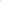 информирование родителей (иных законных представителей), проведение консультаций, оказание необходимой помощи; мониторинг изменения психоэмоционального состояния обучающегося с признаками суицидального поведения;4) оказание эмоциональной поддержки, фиксация внимания на сильные стороны обучающегося с признаками суицидального поведения;5) направление к медицинским специалистам;6) организация регулярных встреч с обучающимся, индивидуальных консультаций по профилактике суицидального поведения среди несовершеннолетнихСоблюдение	принципа конфиденциальности информации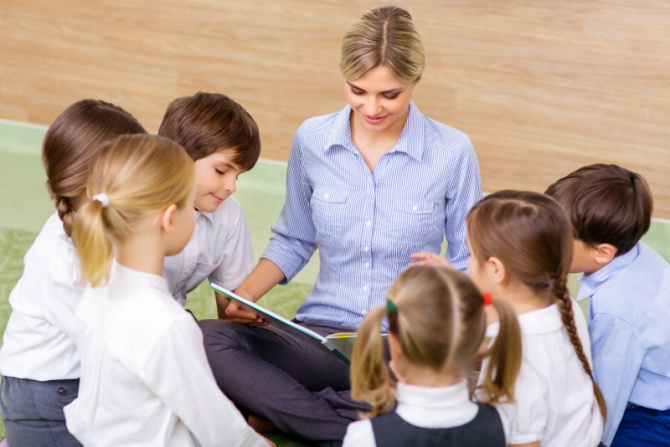 Социальный педагог:информирование руководителя образовательной организации в случае выявления признаков суицидального поведения несовершеннолетнихнаблюдение за изменениями в поведении обучающегося с признаками суицидального поведения, при необходимости с привлечением медицинского работника, педагога-психолога, классного руководителяпатронаж семьи обучающегося с признаками суицидального поведения, оценка жилищных условий, а также внутрисемейного климатапроведение групповых и индивидуальных занятий с обучающимися по профилактике суицидального поведения среди несовершеннолетних, при необходимости с привлечением педагога-психолога, медицинскогоработникасоблюдение	принципа конфиденциальности информацииРуководитель образовательной организации:информирование вышестоящего руководителяконтроль за проводимой работой по оказанию комплексной помощи обучающимся с признаками суицидального поведенияинформирование комиссии по делам несовершеннолетних и защите их прав и других субъектов системы профилактикиорганизация и участие в заседаниях Совета профилактики, заседаниях коллегии и совещанияхпринятие мер дисциплинарного воздействия к педагогическим работникам, нарушающим педагогическую этику и должностные обязанности,	повлекшие нарушения психоэмоционального состояния обучающихсяобеспечение повышения квалификации педагогов-психологов, социальных педагогов и других специалистов по профилактике суицидов и социальнонегативных явленийорганизация информационно-просветительской работы с родителями (иными законными представителями) по профилактике деструктивного поведения среди несовершеннолетних.